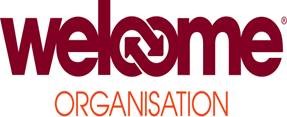 VOLUNTEER ROLE DESCRIPTIONROLE TITLE: Volunteer Receptionist and Administrator		LOCATION: 	Welcome Organisation, Drop-In, Townsend Street, BelfastHOURS: Flexible across core office days/hours. Mon – Fri, 9am – 5pmMAIN PURPOSE OF ROLETo provide a professional service to callers to the Welcome Organisation through answering telephone calls, taking messages and referring to the appropriate team. MAIN DUTIESTaking calls at a non-customer-facing reception from a variety of people (external agencies, PSNI, service users and the general public)Relaying messages across a 2-way radio systemTransferring calls internallyDay-day administrative tasks – photocopying, scanning, database input and filingABILITIES AND EXPERIENCEAbility to deal with challenging and diverse callsGood communicator (verbal and written)Excellent interpersonal skillsExcellent attention to detailExcellent telephone mannerKnowledge of Microsoft Office with good IT skillsFriendly and approachableCOMMITTMENT / RELIABILITYWe ask that volunteers make a firm commitment to their volunteering and are reliable. However, there is a degree of flexibility around an individual’s personal circumstances.SUPPORTWe offer an induction, ongoing training and reimbursement of reasonable out-of-pocket expenses. The Volunteer Development Officer will support you in your role and ensure you are respected and have a rewarding volunteer experience.ADDITIONAL INFORMATION AND APPLICATION PROCESSDue to the nature of our work and the vulnerability of our service users, volunteers have to be aged 18 years+. All prospective volunteers will need to complete an application form, have an informal meeting with the Volunteer Development Officer and complete an enhanced Access NI disclosure check.For further information, please contact:Ian Cardwell, Volunteer Development Officer – 02890 240 424 or ian@homelesbelfast.org 